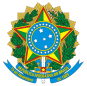 UNIVERSIDADE FEDERAL DE PELOTAS DESPACHOProcesso nº 23110.031638/2018-88Interessado: @interessados_virgula_espaco@À Seção de Projetos de InfraestruturaC/C SUINFRA; PROPLANA anotação de responsabilidade técnica da obra será emitida por um engenheiro civil, que terá a responsabilidade pelo atendimento executivo das diretrizes estabelecidas pelo profissional, arquiteto e urbanista, habilitado para definir a natureza das intervenções a serem realizadas em edificações de interesse histórico.Dado o local estar situado no centro comercial da cidade de Pelotas, em meio a um grande fluxo diário de pessoas, e ainda a característica da manutenção ser a de reparos em cobertura, ou seja, realização de serviço em altura, se faz necessário a atuação de profissional habilitado para as definições, orientações e acompanhamento das ações no que se refere aos cuidados com a segurança dos profissionais que realizarão o serviço e das pessoas que transitam neste entorno imediato (Mencionado no Levantamento Preliminar de Segurança 0305681 ).Nesse sentido, a ART para Segurança de Trabalho não tem finalidade da aprovação dessa intervenção junto aos órgãos da Prefeitura de Pelotas, mas, pela real necessidade da atuação efetiva deste profissional, antes e durante a execução da obra, ficando, desde já, solicitado a SPI o suporte necessário.AtenciosamenteMarcelo Batista CanteiroCriado por 00049998005, versão 4 por 00049998005 em 18/01/2019 15:40:03.Documento assinado eletronicamente por MARCELO BATISTA CANTEIRO, Engenheiro, em 18/01/2019, às 15:40, conforme horário oficial de Brasília, com fundamento no art. 6º, § 1º, do Decreto nº 8.539, de 8 de outubro de 2015.A autenticidade deste documento pode ser conferida no site http://sei.ufpel.edu.br/sei/controlador_externo.php?acao=documento_conferir&id_orgao_acesso_externo=0, informando o código verificador 0415841 e o código CRC CA5539BF.Referência: Processo nº 23110.031638/2018-88SEI nº 0415841